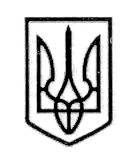                                         УКРАЇНАСТОРОЖИНЕЦЬКА МІСЬКА РАДАСТОРОЖИНЕЦЬКОГО РАЙОНУЧЕРНІВЕЦЬКОЇ ОБЛАСТІІІІ позачергова  сесія  VІІ скликанняР  І  Ш  Е  Н  Н  Я     № 96 -3/201714 лютого 2017  року                                                              м. СторожинецьПро затвердження Статутів дошкільних навчальних закладівСторожинецької міської ради 	Сторожинецького району Чернівецькоїобласті в новій редакціїКеруючись статтями 43 та 60 Закону України „Про місцеве самоврядування в Україні”, пунктом 133.4 статті 133 Податкового кодексу України, постановою Кабінету Міністрів України „Про затвердження Порядку ведення Реєстру неприбуткових установ та організацій, включення неприбуткових підприємств, установ та організацій до Реєстру та виключення з Реєстру” від 13.07.2016 за № 440,                            міська    рада     вирішила:     1. Затвердити Статут дошкільних навчальних закладів (далі ДНЗ) Сторожинецької міської ради Сторожинецької району Чернівецької області:1.1. Статут Банилово-Підгірнівського ДНЗ «Малятко» Сторожинецької міської ради, Сторожинецького району, Чернівецької області (в новій редакції), що додається;1.2. Статут Давидівського ДНЗ «Колобок» Сторожинецької міської ради, Сторожинецького району, Чернівецької області (в новій редакції), що додається;1.3. Статут Новобросковецького ДНЗ «Буратіно» Сторожинецької міської ради, Сторожинецького району, Чернівецької області (в новій редакції), що додається; 1.4. Статут Сторожинецького ДНЗ «Дзвіночок» Сторожинецької міської ради, Сторожинецького району, Чернівецької області (в новій редакції), що додається;1.5. Статут Сторожинецького ДНЗ «Чебурашка» Сторожинецької міської ради, Сторожинецького району, Чернівецької області (в новій редакції), що додається;1.6. Статут Сторожинецького ДНЗ «Сонечко» Сторожинецької міської ради, Сторожинецького району, Чернівецької області (в новій редакції), що додається;1.7. Статут Панківського ДНЗ «Сонечко» Сторожинецької міської ради, Сторожинецького району, Чернівецької області (в новій редакції), що додається;1.8. Статут Комарівського ДНЗ «Колос» Сторожинецької міської ради, Сторожинецького району, Чернівецької області (в новій редакції), що додається;1.9. Статут Зруб-Комарівського ДНЗ «Казочка» Сторожинецької міської ради, Сторожинецького району, Чернівецької області (в новій редакції), що додається;1.10. Статут Слобода-Комарівського ДНЗ «Золотий ключик» Сторожинецької міської ради, Сторожинецького району, Чернівецької області (в новій редакції), що додається;1.11. Статут Бобовецького ДНЗ «Барвінок» Сторожинецької міської ради, Сторожинецького району, Чернівецької області (в новій редакції), що додається;1.12. Статут Костинецького ДНЗ «Горянка» Сторожинецької міської ради, Сторожинецького району, Чернівецької області (в новій редакції), що додається.     2. Завідуючим дошкільних навчальних закладів подати Статути в новій редакції на державну  реєстрацію в Єдиному державному реєстрі в порядку та строки, передбачені законодавством України.       3. Контроль за виконанням рішення покласти на першого заступника міського голови  Брижака П.М. та постійну комісію з питань освіти, фізичного виховання та культури  (Чернявська Т.К.).   Сторожинецький міський голова                                  М.М.Карлійчук         	